            ОПШТИНА АЕРОДРОМОдделение за урбанизам и подготовка           на урбанистички планови                         С к о п ј е      Предмет: Проектна програма за административна зграда на Општина АеродромЛокација: 	Бул. „Видое Смилевски Бато“ и Бул. „Србија“, СкопјеНамена: 	Општинска административна зграда со интегрирани содржиниИнвеститор:	Општина Аеродром, СкопјеДУП:	„ РЕОНСКИ ЦЕНТАР“ Урбана Единица А, Блок 1 И 2, ГП 1.2Намена на ГП: 	основна В4, компатибилни Б1, Б2, Б3, Б4, В3Макс. висина:	18.0 мКатност:	П+3Површина на ГП:	1379 м2Повр. за градење:	1019 м2Вкупно изградено:	4076 м2Општина Аеродром, Скопје е формирана на 12 април 2005 година, кога за првпат е одржана седница на Советот на општината. Името на Општината е добиено според воениот аеродром, кој се наоѓал кај сегашната поликлиника „Јане Сандански” и касарната „Гоце Делчев”. Административната граница на опшштината опфаќа 20 км², од кои урбан дел: 10,4 км² или 60 %; рурален дел: 9,6 км² или 40 %. Општина Аеродром е стабилна и просперитетна средина, економски развиена, општина со плански уредена инфраструктура и високо развиена еколошка свест. Аеродром е европска и ефикасна локална заедница отворена за соработка. Во таа насока образовните, културните и спортските институции се прилагодени според потребите на граѓаните.Една од поставените цели во насока на натамошниот развој е изградбата на општинска зграда. Уверени сме дека со решавање на овој проблем ќе се создаде  можност за поефикасна соработка со граѓаните и ќе се рационализираат издатоците од буџетот на општината. За таа цел се распишува меѓународен јавен анонимен конкурс за идејно архитектонско решение на новата општинска зграда на Општина Аеродром. Цели на проектната задача: 1. усвојување на организациската шема, 2. сместување на планираниот број на вработени по сектори,3. овозможување лесен пристап на посетителите до своите одредишта,4. обезбедување потребен простор за документација, механизација и опрема,5. рационализација на просторот со воведување интегрирани содржини,6. користење современа технологија заради рационализација на градбата и 7. овозможување ефикасна експлоатација на објектот.Организациска шема на Општина Аеродром: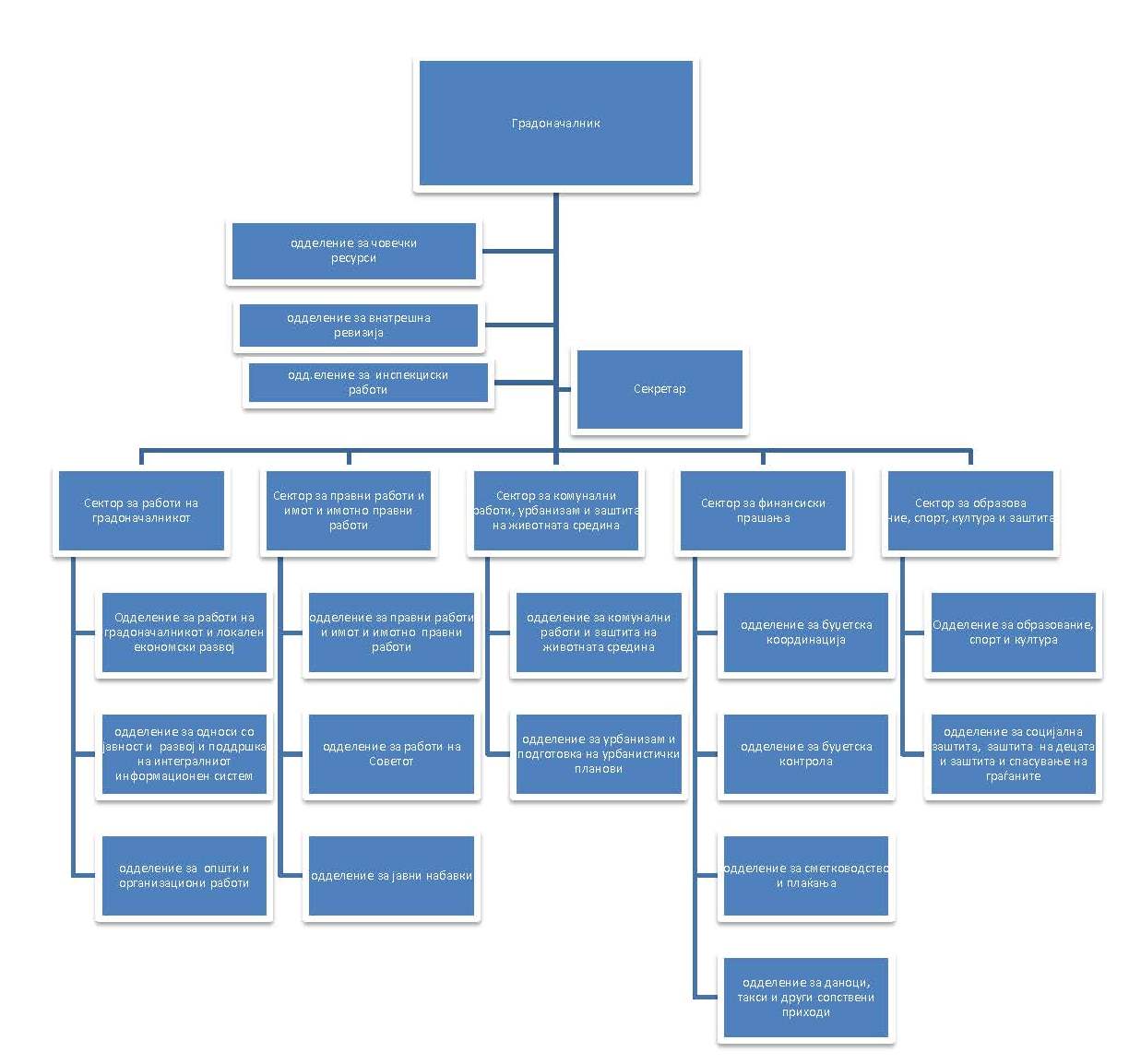 *Забелешка: Во тек е изработка на нова систематизација со која ќе се измени постоечката организациска шема.Опис на технолошката шема на функционирање на оптшинската администрација: Граѓаните најголемиот дел од своите потреби ги завршуваат на пултот за информации и во писарницата/архива на приземје. Предвидени се писарница/архива за инспекција, комунални работи и урбанизам, писарница/архива за правни и финансиски работи, образование, спорт, култура и заштита, јавни набавки и други работи. На барање може да закаже средба со надлежен службеник која ќе се одржи во просторијата за собири на граѓани на приземјето или во просториите за прием на странки на првиот и вториот кат. Овие простории треба да се непосредно до вертикалните комуникации за да се избегне непотребното движење на надворешни лица низ објектот. Граѓаните по барање се примаат и во салите на третиот кат или во кабинетот на градоначалникот и секретарот на општината.Вработените работат во една смена, пет дена во неделата. Вработените во Секторот за инспекциски работи, работат во смени (поголемиот дел од работното време се во обиколка на теренот). Надлежен службеник од дневната писарница/архива ги распределува предметите/барањата по секторите/одделенијата. Надлежниот службеник завршениот предмет го раздолжува во дневната писарница/архива, која по обработката го носи во главната архива во подрумските простории.  Задачи :1. Во приземјето да се обезбеди главен влез во општинската административна зграда, можност за влегување во ресторанот однадвор и од влезното фоаје, потребни службени влезови и посебен влез во просториите за интегрирани содржини на приземјето и на првиот кат. Да се овозможи целосен надзор над влегувањата и излегувањата од објектот.2. Внатрешните хоризонтални и вертикални комуникации за вработените и за посетителите да се кратки и јасни.3. Интегрирани содржини се простории за институции кои се бават со комунални  дејности од полза на граѓаните (матична служба, катастар, јавни приходи, пошта и слично).4. На катовите да се предвидат канцеларии за вработените со природно осветлување и јасна комуникација со централно поставените простории (сали,архива/писарница, санитарии, остави и сл.)5. Канцелариите за 6 вработени да се флексибилни со можност за делење по потреба.6. На последниот кат да се предвиди тераса со зеленило.7. Подрумите да се со јасни и кратки комуникации, влезови од надвор и поврзаност со внатрешните вертикални комуникации.Методологија на проектирање:Да се предвидат современи технологии на градење со материјали и решенија кои ќе овозможат висок степен на енергетска ефикасност. Да се превиди решение кое при експлоатацијата на објектот ќе има минимална емисија на CO2 и ќе овозможи користење на природни ресурси за производство на енергија. При проектирањето посебно внимание да се обрне на автоматизацијата на процесите како: греење и ветреење, потрошувачка на електрична енергија и вода и слично.Референтни примери:https://www.archdaily.com/776527/arkitema-designs-municipal-office-building-for-aarhus https://www.archdaily.com/884196/des-moines-municipal-services-center-neumann-monson-architects http://www.hazanmimarlik.com/project/canakkale-municipality-service-building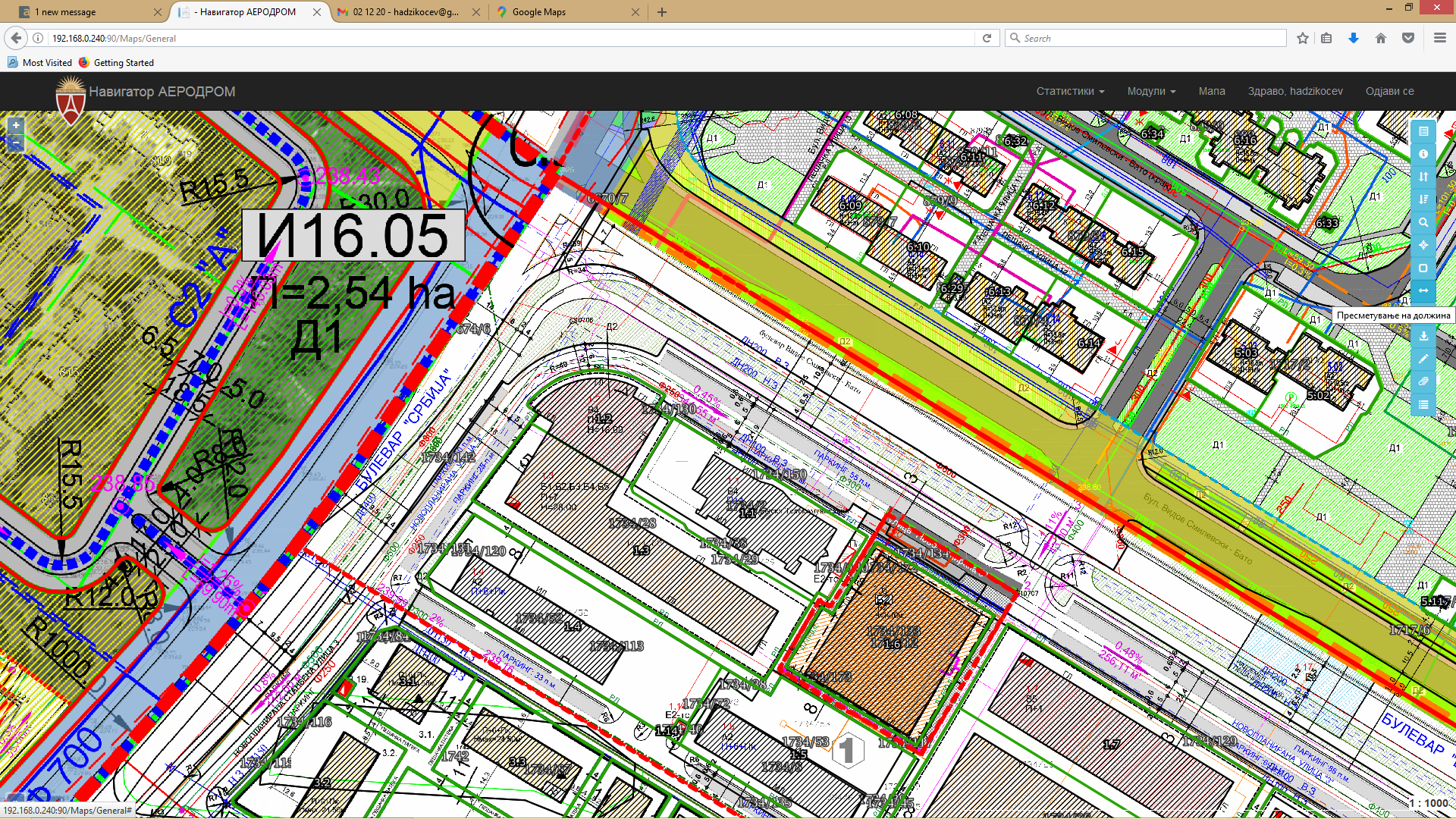 Детален урбанистички план „РЕОНСКИ ЦЕНТАР“ Урбана Единица А, Блок 1 И 2, ГП 1.2Референтна подлога:ДУП Реонски центар ГП 2.1 векторРеферентни фотографии од локацијата:A1.jpgA2.jpgA3.jpgA4.jpgE1.jpgE2.jpgE3.jpgE4.jpgE5.jpgE6.jpgNS1.jpgNWSE1.jpgNWSE2.jpgNWSE3.jpgSWNE1.jpgSWNE2.jpgWE1.jpgWE2.jpgWE3.jpgWE4.jpgПросторијаПросторијаПросторијаПросторијането м2бр. враб.ПриземјеПриземјеПриземјеПриземјеВлез со ветробранВлез со ветробранВлез со ветробранВлез со ветробранВлез со ветробран90Шалтер информации, централаШалтер информации, централаШалтер информации, централаШалтер информации, централаШалтер информации, централа92Влезно фоајеВлезно фоајеВлезно фоајеВлезно фоајеВлезно фоаје960Писарница прием/заверка на барања 1Писарница прием/заверка на барања 1Писарница прием/заверка на барања 1Писарница прием/заверка на барања 1Писарница прием/заверка на барања 191Писарница прием/заверка на барања 2Писарница прием/заверка на барања 2Писарница прием/заверка на барања 2Писарница прием/заверка на барања 2Писарница прием/заверка на барања 291Шалтер даноциШалтер даноциШалтер даноциШалтер даноциШалтер даноци91АрхиваАрхиваАрхиваАрхиваАрхива482Просторија за собири на граѓаниПросторија за собири на граѓаниПросторија за собири на граѓаниПросторија за собири на граѓаниПросторија за собири на граѓани600Санитарии за вработениСанитарии за вработениСанитарии за вработениСанитарии за вработениСанитарии за вработени240Санитарии за посетителиСанитарии за посетителиСанитарии за посетителиСанитарии за посетителиСанитарии за посетители240Остава за хигиеничариОстава за хигиеничариОстава за хигиеничариОстава за хигиеничариОстава за хигиеничари61Просторија за вработениПросторија за вработениПросторија за вработениПросторија за вработениПросторија за вработени600Просторија за вработениПросторија за вработениПросторија за вработениПросторија за вработениПросторија за вработени600ЛекарЛекарЛекарЛекарЛекар242Ресторан со кујна и санитарии за вработениРесторан со кујна и санитарии за вработениРесторан со кујна и санитарии за вработениРесторан со кујна и санитарии за вработениРесторан со кујна и санитарии за вработени1204Интегрирана подрачна единица со директен влез од надворИнтегрирана подрачна единица со директен влез од надворИнтегрирана подрачна единица со директен влез од надворИнтегрирана подрачна единица со директен влез од надворИнтегрирана подрачна единица со директен влез од надвор600Интегрирана подрачна единица со директен влез од надворИнтегрирана подрачна единица со директен влез од надворИнтегрирана подрачна единица со директен влез од надворИнтегрирана подрачна единица со директен влез од надворИнтегрирана подрачна единица со директен влез од надвор600Интегрирана подрачна единица со директен влез од надворИнтегрирана подрачна единица со директен влез од надворИнтегрирана подрачна единица со директен влез од надворИнтегрирана подрачна единица со директен влез од надворИнтегрирана подрачна единица со директен влез од надвор600Интегрирана подрачна единица со директен влез од надворИнтегрирана подрачна единица со директен влез од надворИнтегрирана подрачна единица со директен влез од надворИнтегрирана подрачна единица со директен влез од надворИнтегрирана подрачна единица со директен влез од надвор60080714Прв катПрв катПрв катПрв катРаководител и помошник раководителРаководител и помошник раководителРаководител и помошник раководителРаководител и помошник раководителРаководител и помошник раководител182Канцеларија со 6 вработениКанцеларија со 6 вработениКанцеларија со 6 вработениКанцеларија со 6 вработениКанцеларија со 6 вработени486Канцеларија со 6 вработениКанцеларија со 6 вработениКанцеларија со 6 вработениКанцеларија со 6 вработениКанцеларија со 6 вработени486Канцеларија со 6 вработениКанцеларија со 6 вработениКанцеларија со 6 вработениКанцеларија со 6 вработениКанцеларија со 6 вработени486Раководител и помошник раководителРаководител и помошник раководителРаководител и помошник раководителРаководител и помошник раководителРаководител и помошник раководител182Канцеларија со 6 вработениКанцеларија со 6 вработениКанцеларија со 6 вработениКанцеларија со 6 вработениКанцеларија со 6 вработени486Канцеларија со 6 вработениКанцеларија со 6 вработениКанцеларија со 6 вработениКанцеларија со 6 вработениКанцеларија со 6 вработени486Канцеларија со 6 вработениКанцеларија со 6 вработениКанцеларија со 6 вработениКанцеларија со 6 вработениКанцеларија со 6 вработени486Канцеларија со 3 вработениКанцеларија со 3 вработениКанцеларија со 3 вработениКанцеларија со 3 вработениКанцеларија со 3 вработени243Раководител и помошник раководителРаководител и помошник раководителРаководител и помошник раководителРаководител и помошник раководителРаководител и помошник раководител182Канцеларија со 6 вработениКанцеларија со 6 вработениКанцеларија со 6 вработениКанцеларија со 6 вработениКанцеларија со 6 вработени486Канцеларија со 6 вработениКанцеларија со 6 вработениКанцеларија со 6 вработениКанцеларија со 6 вработениКанцеларија со 6 вработени486Канцеларија со 6 вработениКанцеларија со 6 вработениКанцеларија со 6 вработениКанцеларија со 6 вработениКанцеларија со 6 вработени486Прием на странкиПрием на странкиПрием на странкиПрием на странкиПрием на странки240Мала салаМала салаМала салаМала салаМала сала480Дневна писарница/архиваДневна писарница/архиваДневна писарница/архиваДневна писарница/архиваДневна писарница/архива241СанитарииСанитарииСанитарииСанитарииСанитарии240Остава за хигиеничариОстава за хигиеничариОстава за хигиеничариОстава за хигиеничариОстава за хигиеничари61Интегрирана подрачна единица со влез од надворИнтегрирана подрачна единица со влез од надворИнтегрирана подрачна единица со влез од надворИнтегрирана подрачна единица со влез од надворИнтегрирана подрачна единица со влез од надвор600Интегрирана подрачна единица со влез од надворИнтегрирана подрачна единица со влез од надворИнтегрирана подрачна единица со влез од надворИнтегрирана подрачна единица со влез од надворИнтегрирана подрачна единица со влез од надвор600Интегрирана подрачна единица со влез од надворИнтегрирана подрачна единица со влез од надворИнтегрирана подрачна единица со влез од надворИнтегрирана подрачна единица со влез од надворИнтегрирана подрачна единица со влез од надвор30078665Втор катВтор катВтор катВтор катРаководител и помошник раководителРаководител и помошник раководителРаководител и помошник раководителРаководител и помошник раководителРаководител и помошник раководител182Канцеларија со 6 вработениКанцеларија со 6 вработениКанцеларија со 6 вработениКанцеларија со 6 вработениКанцеларија со 6 вработени486Канцеларија со 6 вработениКанцеларија со 6 вработениКанцеларија со 6 вработениКанцеларија со 6 вработениКанцеларија со 6 вработени486Канцеларија со 6 вработениКанцеларија со 6 вработениКанцеларија со 6 вработениКанцеларија со 6 вработениКанцеларија со 6 вработени486Канцеларија со 6 вработениКанцеларија со 6 вработениКанцеларија со 6 вработениКанцеларија со 6 вработениКанцеларија со 6 вработени486Раководител и помошник раководителРаководител и помошник раководителРаководител и помошник раководителРаководител и помошник раководителРаководител и помошник раководител182Канцеларија со 6 вработениКанцеларија со 6 вработениКанцеларија со 6 вработениКанцеларија со 6 вработениКанцеларија со 6 вработени486Канцеларија со 6 вработениКанцеларија со 6 вработениКанцеларија со 6 вработениКанцеларија со 6 вработениКанцеларија со 6 вработени486Канцеларија со 6 вработениКанцеларија со 6 вработениКанцеларија со 6 вработениКанцеларија со 6 вработениКанцеларија со 6 вработени486Раководител и помошник раководителРаководител и помошник раководителРаководител и помошник раководителРаководител и помошник раководителРаководител и помошник раководител182Канцеларија со 6 вработениКанцеларија со 6 вработениКанцеларија со 6 вработениКанцеларија со 6 вработениКанцеларија со 6 вработени486Канцеларија со 6 вработениКанцеларија со 6 вработениКанцеларија со 6 вработениКанцеларија со 6 вработениКанцеларија со 6 вработени486Канцеларија со 3 вработениКанцеларија со 3 вработениКанцеларија со 3 вработениКанцеларија со 3 вработениКанцеларија со 3 вработени243Канцеларија со 6 вработениКанцеларија со 6 вработениКанцеларија со 6 вработениКанцеларија со 6 вработениКанцеларија со 6 вработени486Канцеларија со 6 вработениКанцеларија со 6 вработениКанцеларија со 6 вработениКанцеларија со 6 вработениКанцеларија со 6 вработени486Канцеларија со 6 вработениКанцеларија со 6 вработениКанцеларија со 6 вработениКанцеларија со 6 вработениКанцеларија со 6 вработени486Прием на странкиПрием на странкиПрием на странкиПрием на странкиПрием на странки240Мала салаМала салаМала салаМала салаМала сала480Дневна писарница/архиваДневна писарница/архиваДневна писарница/архиваДневна писарница/архиваДневна писарница/архива241СанитарииСанитарииСанитарииСанитарииСанитарии240Остава за хигиеничариОстава за хигиеничариОстава за хигиеничариОстава за хигиеничариОстава за хигиеничари6178083Трет катТрет катТрет катТрет катТрет катГрадоначалникГрадоначалникГрадоначалникГрадоначалникГрадоначалник48СекретарСекретарСекретарСекретарСекретар48Технички секретарТехнички секретарТехнички секретарТехнички секретарТехнички секретар242ФоајеФоајеФоајеФоајеФоаје240Сала за колегиумСала за колегиумСала за колегиумСала за колегиумСала за колегиум48Раководител и помошник раководителРаководител и помошник раководителРаководител и помошник раководителРаководител и помошник раководителРаководител и помошник раководител182Канцеларија со 6 вработениКанцеларија со 6 вработениКанцеларија со 6 вработениКанцеларија со 6 вработениКанцеларија со 6 вработени486Канцеларија со 6 вработениКанцеларија со 6 вработениКанцеларија со 6 вработениКанцеларија со 6 вработениКанцеларија со 6 вработени486Канцеларија со 6 вработениКанцеларија со 6 вработениКанцеларија со 6 вработениКанцеларија со 6 вработениКанцеларија со 6 вработени486ИТИТИТИТИТ482Канцеларија со 6 вработениКанцеларија со 6 вработениКанцеларија со 6 вработениКанцеларија со 6 вработениКанцеларија со 6 вработени486Сала за советСала за советСала за советСала за советСала за совет960КоординаторКоординаторКоординаторКоординаторКоординатор240КоординаторКоординаторКоординаторКоординаторКоординатор240КоординаторКоординаторКоординаторКоординаторКоординатор240Мала салаМала салаМала салаМала салаМала сала480Чајна кујнаЧајна кујнаЧајна кујнаЧајна кујнаЧајна кујна121СанитарииСанитарииСанитарииСанитарииСанитарии240Остава за хигиеничариОстава за хигиеничариОстава за хигиеничариОстава за хигиеничариОстава за хигиеничари61Технички персоналТехнички персоналТехнички персоналТехнички персоналТехнички персонал244ТерасаТерасаТерасаТерасаТераса4878036ПодрумиПодрумиПодрумиПодрумиПодрумиПаркинг за возилаПаркинг за возилаПаркинг за возилаПаркинг за возилаПаркинг за возилаПомошни просторииПомошни просторииПомошни просторииПомошни просторииПомошни просторииТехнички просторииТехнички просторииТехнички просторииТехнички просторииТехнички просторииМагациниМагациниМагациниМагациниМагациниАрхиваАрхиваАрхиваАрхиваАрхиваВкупно нето површина над ниво на теренВкупно нето површина над ниво на теренВкупно нето површина над ниво на теренВкупно нето површина над ниво на теренВкупно нето површина над ниво на терен3207198